Paxton Pulse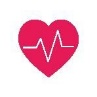 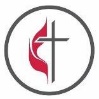 Editor: R. Brian (RB) Wilbur                          (717)-798-4384 | mamasue11@comcast.net                                  www.paxtonumc.orgPaxton United Methodist Church Exists to Grow and Share God’s LoveGreetings from Pastor GaryI am amazed every day at the outpouring of love that Paxton Church offers to the community in which God has placed us. From support for AA, Alon, and Daystar to food for the Manna Food Pantry to clothing from Sew for Peace that is used around the world; God’s presence can be felt not only within the walls of the church building but throughout the world. Our deconstructing and rebuilding of our New Vision Statement -- Paxton United Methodist Church Exists to Grow and Share God’s Love, will finish on Sunday March 17th. After Easter we will look at “What’s Next?” God’s love for us didn’t stop on Easter Sunday and neither should our Growing nor Sharing God’s Love. The Leadership Team and I have discussed possible ideas, but we want your ideas too. Please share them with me or any Leadership Team member.New Membership ClassFor six weeks, starting April 7th Paxton Church is offering a New Members class during the Sunday School time after Worship. This class is to prepare you for becoming a member of Paxton United Methodist Church. On Pentecost Sunday, May 19th, we will have a celebration to welcome new members. If you want to know why you should become a member (membership has its privileges) or any other questions, please contact Pastor Gary.Easter SchedulePalm/Passion  Sunday - March 24th at 9:15 morning worship service. From Jesus' triumphant entry into Jerusalem to the cross. As told through Scriptures, Music, Poems, Message & Videos.Maundy Thursday - March 28th at 7 PM. The Lord's Supper and A Service of Tenebrae.Good Friday - March 29th  noon to 7:00 PM - Self-guided Stations on the Road to Calvary. 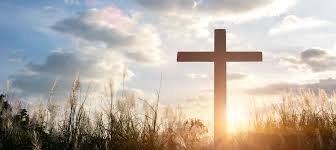      HE is Risen!!      		Easter SundayEaster Breakfast 8:00 AM - Served in the Fellowship Hall. Easter Worship Celebration at 9:15 AM - We celebrate the joy of Jesus' Resurrection. Sunday Services  are 9:15 am in  the Sanctuary. Worship is in-person and live on Facebook Live on anytime at www.facebook.com/paxtonumc.  Communion is March 3.  A children’s nursery is available. Bible Study begins at 10:30 am each Sunday, in Room 2 across from Pastor’s Office. Bible & Book Study Group  meets at 10 am every  Wednesday at the Peach Tree Restaurant. PEANUT BUTTER— Peanut butter is a very nutritious food staple. Please contribute some jars – big ones, little one, any size  - as we participate in a district-wide United Methodist challenge to help our brothers and sisters. The peanut butter will be donated to local food pantries. Choir Practice   7 pm on Wednesday.  Pilates  4 pm  WednesdaySew for Peace  9 am Thursday. In February, clothing was blessed and sent to the Grantville Clothes Closet and Sierra Leone.Golden Agers  meets at 12:30 pm Tuesday, March 12th for lunch, bingo, and  fellowship. Upcoming trips: Magic & Wonder Dinner Theater (April30, $95) and Williamsport Chocolate Lover’s Tour (June 4, $ TBD). Everyone is welcome. Contact Dotty Sellers. Daystar Dinner   will be served on March 17th  at 4 pm, for Daystar residents, family, & friends. Volunteers are needed to help in the kitchen and serve. Contact Bill Toner. Missions   During January, the $800 proceeds from Easter egg sales, gift cards and other donations were distributed to Samaritan’s Purse, Harrisburg Area Food bank, Downtown Daily Bread, Bethesda Mission, Ronald McDonald House and Caitlin’s Smiles. Ronald McDonald House – On April 6, Paxton Church members will prepare an evening meal for those folks staying at the Ronald McDonald House in Hershey while their loved ones are in the hospital. Please join us at the RMH. We start at 3:30 to ensure the meal will be ready to serve between 5-6 pm. Please let Andrea Smallacombe know if you will be there.Prayer Requests -- Pray the Lord will bring comfort, healing, and his love to all people. See weekly bulletin for those currently asking for prayers.Prayer Chain – Anyone who is interested in joining the prayer chain should contact Kathy O’Brian (kobrian53@gmail.com )or RB Wilbur (mamasue11@comcast.net) with your current email address and phone number so we can compile a complete list.Pastor Gary can be reached at 717-332-2743 and gallshouse@susumc.org. His normal office hours are 9 am to 3 pm Monday through Thursday. Please call ahead to ensure he is available.AA Meetings  at 6:30 pm Mondays, Tuesdays, and Friday.   Al-Anon   6:30 pm, Tuesdays in Room 103.Student Scholarships  The Cora Martin Weeber Scholarships are available to the children and grandchildren of Paxton UM Church members.  Applications will be available soon on the Paxton Church website (paxtonumc.org). Completed applications are due back in the church office by Wednesday, May 1, 2024.